รายงานการประชุมข้าราชการสำนักงานปศุสัตว์จังหวัดนครพนม/หัวหน้าหน่วยงานในสังกัดกรมปศุสัตว์ครั้งที่ 7/๒๕๖2เมื่อวันที่  14  สิงหาคม  2562 เวลา 08.30 น.ณ  ห้องประชุมสำนักงานปศุสัตว์จังหวัดนครพนม*********************ผู้มาประชุม๑. นายสมชาย  อนันตจารุตระกูล			ปศุสัตว์จังหวัดนครพนม (ประธาน)๒. นายเชิดชัย จันทร์ตระกูล			หัวหน้าฝ่ายบริหารทั่วไป๓. นายชัยวัฒน์ อุคำพันธ์	หัวหน้ากลุ่มยุทธศาสตร์และสารสนเทศฯ ๔. นายพิพรรธพงศ์  พูดเพราะ			หัวหน้ากลุ่มพัฒนาคุณภาพสินค้าปศุสัตว์ 5. นางสาวหฤทัย รุ่งเรือง				หัวหน้ากลุ่มพัฒนาสุขภาพสัตว์ (แทน)6. นางสาวผุดผ่อง แสนฝ่าย			รักษาการในตำแหน่งหัวหน้ากลุ่มส่งเสริมและ						พัฒนาการปศุสัตว์ 7. นายสมัย ศรีหาญ 	ผอ.ศูนย์วิจัยและบำรุงพันธุ์สัตว์นครพนม 8. นางสาวฐิติมา ศรีคำ	หัวหน้าด่านกักกันสัตว์นครพนม (แทน)9. นายพัลลภ นุโพธิ์				รักษาการในตำแหน่งปศุสัตว์อำเภอเมืองนครพนม 10. นายประภาส  โยธรรม			รักษาการในตำแหน่งปศุสัตว์อำเภอธาตุพนม 11. นายยิ่ง เปาริสาร				ปศุสัตว์อำเภอโพนสวรรค์ (แทน)12. นายปิติ  พรรณุวงษ์				ปศุสัตว์อำเภอวังยาง			13. นายณัฐพล อุทัยวัฒน์			ปศุสัตว์อำเภอเรณูนคร (แทน)14. นายมงคล  สุ่ยวงษ์				รักษาการในตำแหน่งปศุสัตว์อำเภอศรีสงคราม 15. นายโกศล  แสนฝ่าย				ปศุสัตว์อำเภอท่าอุเทน (แทน)16. นายนพคุณ คล้ายพันธ์			ปศุสัตว์อำเภอบ้านแพง17. นายสามารถ ดาวเศรษฐ์			ปศุสัตว์อำเภอนาหว้า 	18. นายขรรค์ชัย ช่วงชัย				ปศุสัตว์อำเภอปลาปาก19. นายอรรถพล อัครจันทร์			ปศุสัตว์อำเภอนาทม20. นายภพพล  ประเสริฐสังข์			ปศุสัตว์อำเภอนาแก (แทน)ผู้ไม่มาประชุม		1. นายเสน่ห์ กุลนะ				ผอ.ศูนย์วิจัยและพัฒนาอาหารสัตว์นครพนมผู้เข้าร่วมประชุม				1. นายนิสสัย  ศรีจันทร์				ปศุสัตว์อำเภอเมืองนครพนม		2. นายสาคร  ปุริมาตร์				ปศุสัตว์อำเภอศรีสงคราม		3. นายศิวะ สาริบุตร				นักจัดการงานทั่วไปเริ่มประชุมเวลา 08.30 น.		เมื่อข้าราชการในสังกัดสำนักงานปศุสัตว์จังหวัดนครพนม มาครบองค์ประชุม นายสมชาย อนันตจารุตระกูล   ปศุสัตว์จังหวัดนครพนม เป็นประธานในที่ประชุม ได้นำข้าราชการสวดมนต์ไหว้พระ กล่าวเปิดประชุมและดำเนินการประชุมตามระเบียบวาระ ดังต่อไปนี้ระเบียบวาระที่ ๑ เรื่อง ประธานแจ้งให้ที่ประชุมทราบ	1. การรายงานสถานการณ์โรคอหิวาต์แอฟริกา และโรคไข้หวัดนก ในพื้นที่		เนื่องจากช่วงนี้มีสภาพอากาศเปลี่ยนแปลงบ่อย และมีอุณหภูมิที่เหมาะสมแก่การระบาดของโรค จึงให้อำเภอออกติดตามเพื่อเฝ้าระวังโรค และจัดทำรายงานโรคดังกล่าวทุกวัน  ส่งมาที่สำนักงานปศุสัตว์จังหวัด เพื่อรวบรวมส่งให้กรมฯ ทราบต่อไป	จึงนำเรียนที่ประชุมทราบ ที่ประชุม	รับทราบระเบียบวาระที่ ๒ เรื่อง พิจารณารับรองรายงานการประชุมฝ่ายบริหารงานทั่วไป ได้จัดทำรายงานการประชุมข้าราชการประจำเดือน ครั้งที่ 6/๒๕๖2 เมื่อวันที่               2 กรกฎาคม 2562 และได้ลงในเว็บไซต์ของสำนักงานปศุสัตว์จังหวัดนครพนม เพื่อให้ผู้เข้าประชุมทุกท่านได้พิจารณา  และได้แก้ไขแล้วจึงเสนอที่ประชุมเพื่อโปรดพิจารณารับรอง จึงนำเรียนที่ประชุมทราบที่ประชุม	รับรองรายงานการประชุมระเบียบวาระที่ ๓  เรื่อง สืบเนื่องมาจากการประชุมครั้งที่แล้ว	-ระเบียบวาระที่ ๔ เรื่องเพื่อทราบและดำเนินการ๔.1 ด่านกักกันสัตว์นครพนมนางสาวฐิติมา ศรีคำ  แทนหัวหน้าด่านกักกันสัตว์นครพนม มีเรื่องแจ้งที่ประชุม ดังนี้	1. การเฝ้าระวังโรคอหิวาต์แอฟริกันในสุกร ( ASF )		- กรมปศุสัตว์ จัดชุดเฉพาะกิจลงพื้นที่เพื่อตรวจสอบและเฝ้าระวังโรค จากด่านกักกันสัตว์อุดรธานีและกำแพงเพชร ลงพื้นที่จุดผ่อนปรนและจุดผ่านแดนถาวร  		- ด่านกักกันสัตว์นครพนม ได้ตรวจยึดสินค้าปศุสัตว์ที่นำเข้ามาในราชอาณาจักร ในเดือนกรกฎาคม 2562 จำนวน 8 คดี โดยสินค้าที่ได้ตรวจยึด คือ ซากสุกรสด จำนวน 4 กิโลกรัม หมูยอจำนวน 4 กิโลกรัม แหนมสุกร จำนวน 8.1 กิโลกรัม เนื้อสุกรตากแห้ง ขนมปังไส้สุกร ไส้กรอกสุกร โดยของกลางที่ไม่ใช่เนื้อสุกรหรือซากสุกรได้ดำเนินการทำลาย ในส่วนที่เป็นซากสุกรและผลิตภัณฑ์ได้เก็บตัวอย่างและส่งตรวจที่ ศวพ.ขอนแก่น จำนวน 3 ตัวอย่าง ให้ผลเป็นลบทุกตัวอย่าง	2. ยอดการส่งออก ประจำเดือนกรกฎาคม ๒๕๖2 มีดังนี้ - โค 		จำนวน  12,387 ตัว  	- กระบือ 	จำนวน  5,572	 ตัว- ชิ้นส่วนไก่	จำนวน  4.5  ตัน	จึงนำเรียนที่ประชุมทราบ	ที่ประชุม	รับทราบ๔.2 ศูนย์วิจัยและบำรุงพันธุ์สัตว์นครพนมนายสมัย ศรีหาญ  ผู้อำนวยการศูนย์วิจัยและบำรุงพันธุ์สัตว์นครพนมมีเรื่องแจ้งที่ประชุม ดังนี้1. โครงการขยายพันธุ์และส่งเสริมการผลิตสัตว์ ตามโครงการไทยนิยมยั่งยืน	ให้บริการแก่เกษตรกรที่เข้าร่วมโครงการฯ จำนวน 102 ราย ตามรายละเอียด ดังนี้		- ยอดสัตว์ จำนวน 7,107 ตัว		- ยอดจำหน่ายทั้งสิ้น 260,570 บาท	กรมปศุสัตว์ ได้ขยายระยะเวลาตามโครงการฯ ไปจนถึงวันที่ 30 กันยายน 2562 ขอฝากปศุสัตว์อำเภอประชาสัมพันธ์ โครงการฯ ดังกล่าว	เกษตรกรที่เข้าร่วมโครงการฯ		- เป็ดเทศ ราคาตัวละ 20 บาท		- ไก่งวง ราคาตัวละ 32 บาท	เกษตรที่ไม่เข้าโครงการฯ		- เป็ดเทศ ราคาตัวละ 25 บาท		- ไก่งวง ราคาตัวละ 35 บาท	จึงนำเรียนที่ประชุมทราบ	ที่ประชุม	รับทราบ๔.3 ศูนย์วิจัยและพัฒนาอาหารสัตว์นครพนม	-๔.4 ฝ่ายบริหารทั่วไปนายเชิดชัย จันทร์ตระกูล  หัวหน้าฝ่ายบริหารทั่วไป มีเรื่องแจ้งให้ที่ประชุมทราบดังนี้1. โครงการและกิจกรรมเฉลิมพระเกียรติ เนื่องในโอกาสมหามงคลพระราชพิธีบรมราชาภิเษก กระทรวงทรัพยากรธรรมชาติและสิ่งแวดล้อม		ประชาสัมพันธ์เชิญชวนเจ้าหน้าที่ในหน่วยงาน เข้าร่วมโครงการและกิจกรรมเฉลิมพระเกียรติ เนื่องในโอกาสมหามงคลพระราชพิธีบรมราชาภิเษก กระทรวงทรัพยากรธรรมชาติและสิ่งแวดล้อม  โดยร่วมปลูกต้นไม้อย่างน้อยคนละ 1 ต้น พร้อมลงทะเบียนการปลูกต้นไม้ในเว็บไซต์กรมป่าไม้ http://plant.forest.go.th  2. การติดตามการใช้จ่ายงบประมาณ (งบกรมปศุสัตว์) (งบจังหวัด) (งบกลุ่มจังหวัด) ณ วันที่ 8 สิงหาคม 2562	2.๑ งบประมาณสำนักงานปศุสัตว์จังหวัดนครพนม		2.๒ งบพัฒนาจังหวัด			2.๓ งบกลุ่มจังหวัดจึงนำเรียนที่ประชุมทราบ		ที่ประชุม	รับทราบ 	๔.5 กลุ่มยุทธศาสตร์และสารสนเทศการพัฒนาปศุสัตว์	นายชัยวัฒน์  อุคำพันธ์  หัวหน้ากลุ่มยุทธศาสตร์และสารสนเทศการปศุสัตว์ 		มีเรื่องแจ้งให้ที่ประชุมทราบ ดังนี้	1. ขอขอบคุณปศุสัตว์อำเภอและเจ้าหน้าที่ทุกอำเภอ ที่ช่วยประสานงานและให้คำแนะนำการเลี้ยงไก่ไข่ ที่มอบให้เกษตรกรที่เข้าร่วมโครงการเกษตรทฤษฎีใหม่ ทั้ง 12 อำเภอ			2. โครงการคนสนุก เมืองสนุก สังคมเป็นสุข		เป็นโครงการของงบพัฒนากลุ่มจังหวัด ปีงบประมาณ 2562 เพิ่มเติม โดยมีวัตถุประสงค์ ดังนี้		1. เพื่อสร้างนวัตกรรม สร้างเทคโนโลยี ประยุกต์ใช้กับสังคม สุขภาพ เศรษฐกิจ การศึกษา จิตใจ ซึ่งเป็นหัวใจสำคัญในการสร้างคุณภาพชีวิต		2. เพื่อให้ประชาชนในกลุ่มจังหวัด สกลนคร นครพนม มุกดาหาร ได้ยกระดับคุณภาพชีวิตในด้านต่างๆ ด้วยนวัตกรรมเทคโนโลยี และประยุกต์ใช้กับสังคม สุขภาพ เศรษฐกิจ การศึกษา อันจะนำไปสู่ความสมดุลในการดำเนินชีวิตและยกระดับประเทศให้มีการพัฒนาอย่างกว้างไกลและยั่งยืนสืบไป		3. พัฒนาสุขภาพโค โดยวิธีการกำจัดโรคพยาธิ บำรุงสุขภาพในโคในพื้นที่หนองน้ำธรรมชาติ ในพื้นที่จังหวัดสกลนคร นครพนม มุกดาหาร		4. เพื่อส่งเสริมและสนับสนุนเกษตรกรผู้เลี้ยงโค ที่เลี้ยงโคบริเวณหนองน้ำธรมชาติได้รู้แนวทางการควบคุม ป้องกันโรคพยาธิ		5. ขจัดวงจรพยาธิในโค ไม่ให้แพร่โรคมาสู่คน		และได้มีการถ่ายพยาธิภายนอก ภายใน ให้แก่โคในพื้นที่ทั้งจังหวัดนครพนม จำนวน 8,665 ตัว และให้เก็บข้อมูลโคก่อนฉีดยาถ่ายพยาธิ และหลังฉีดยาถ่ายพยาธิ 1 เดือน จำนวนร้อยละ 10  ของเป้าหมายแต่ละอำเภอ เพื่อส่งตรวจต่อไป และให้แต่ละอำเภอรับเวชภัณฑ์และวัสดุวิทยาศาสตร์การแพทย์ หลังจบการประชุม	3. การประเมินผลการปฏิบัติราชการของข้าราชการพลเรือนสามัญ		ให้ปศุสัตว์อำเภอและเจ้าหน้าที สนง.ปศอ. ทุกอำเภอ ประเมินผลการปฏิบัติราชการของแต่ละอำเภอ และส่งมาที่จังหวัดภายในวันที่ 20 กันยายน 2562 โดยกลุ่มฯ จะส่งเอกสารประกอบคำชี้แจง หลักเกณฑ์ และวิธีการประเมินผลการปฏิบัติราชการ (ตัวชี้วัด) ประจำปี 2562 ให้ทาง อีเมล์ของแต่ละอำเภอ	จึงนำเรียนที่ประชุมทราบ	ที่ประชุม	รับทราบ๔.6 กลุ่มพัฒนาคุณภาพสินค้าปศุสัตว์นายพิพรรธพงศ์  พูดเพราะ  หัวหน้ากลุ่มพัฒนาคุณภาพสินค้าปศุสัตว์มีเรื่องแจ้งให้ที่ประชุมทราบ ดังนี้1. กิจกรรมการรับรองมาตรฐานฟาร์มเลี้ยงสัตว์	1.1 การรับรองฟาร์มใหม่		- มีเป้าหมาย 10 ฟาร์ม ผลงานสะสม  2 ฟาร์ม คิดเป็น 20 % 	1.2 การตรวจติดตาม		- มีเป้าหมาย 172 ฟาร์ม ผลงานสะสม  159  ฟาร์ม คิดเป็น 92.44 % 	1.3 การต่ออายุฟาร์มมาตรฐาน		- มีเป้าหมาย 3 ฟาร์ม ผลงานสะสม 4 ฟาร์ม คิดเป็น 133.33 %2. การเฝ้าระวังตรวจสอบสารตกค้างในสัตว์ปีก สุกร น้ำผึ้ง ไข่ไก่ ไข่นกกระทา 	เก็บตัวอย่างเฝ้าระวัง เป้าหมาย 25 ตัวอย่าง ผลงานสะสม  21 ตัวอย่าง คิดเป็น 84 %3. การแก้ไขปัญหาการใช้สารเร่งเนื้อแดง 	การรับรองฟาร์มปลอดสารเร่งเนื้อแดง 		- ฟาร์มต่ออายุ	 	เก็บ 1 ครั้ง ให้ผลลบ ก็สามารถต่ออายุได้ 		- ฟาร์มรับรองใหม่ 	เก็บ 2 ครั้ง ติดต่อกันให้ผลลบทั้ง 2 ครั้ง ก็สามารถรับรองได้ 		- เก็บตัวอย่างปัสสาวะจากฟาร์มสุกร 			เป้าหมาย 380 ตัวอย่าง ผลงานสะสม  338  ตัวอย่าง คิดเป็น 89.95 %		- เก็บตัวอย่างปัสสาวะจากฟาร์มโคขุน 			เป้าหมาย 120 ตัวอย่าง ผลงานสะสม  106 ตัวอย่าง คิดเป็น 88.83%		- ฟาร์มสุกรปลอดสารเร่งเนื้อแดง			เป้าหมาย 100 ตัวอย่าง ผลงานสะสม  52 ฟาร์ม คิดเป็น 52 %		- ฟาร์มโคขุนปลอดสารเร่งเนื้อแดง			เป้าหมาย 20 ตัวอย่าง ผลงานสะสม  10 ฟาร์ม คิดเป็น 50 %4. กิจกรรมตรวจสอบและออกใบอนุญาต โรงฆ่าสัตว์ภายในประเทศ (การตรวจสอบโรงฆ่าสัตว์ภายในประเทศ)	- ตรวจติดตามมาตรฐานโรงฆ่าสัตว์ที่มีใบอนุญาต 		เป้าหมาย  14  โรงฆ่าสัตว์  ผลงานสะสม  14  แห่ง  คิดเป็น  100  %	- เก็บตัวอย่างจากโรงฆ่าสัตว์ 		เป้าหมาย  20  ตัวอย่าง  ผลงานสะสม  28  ตัวอย่าง  คิดเป็น  140  %5. โครงการเนื้อสัตว์ปลอดภัย ใส่ใจผู้บริโภค (ปศุสัตว์ OK) 	- เก็บตัวอย่างจากสถานที่จำหน่ายเนื้อสัตว์โครงการปศุสัตว์ OK 		เป้าหมาย  25  ตัวอย่าง  ผลงานสะสม  27  ตัวอย่าง  คิดเป็น  108  %	- เก็บตัวอย่างจากสถานที่จำหน่ายไข่โครงการปศุสัตว์ OK 		เป้าหมาย  8  ตัวอย่าง  ผลงานสะสม  8  ตัวอย่าง  คิดเป็น  100  %6. กิจกรรม ควบคุมคุณภาพตามพ.ร.บ.อาหารสัตว์	- บริการการออกใบอนุญาตขายอาหารสัตว์ 		ผลการปฏิบัติงาน 33 ร้าน	- เป้าหมาย บริการตรวจต่ออายุใบอนุญาตขายอาหารสัตว์ 180  ร้าน 		ผลการปฏิบัติงาน 249 ร้าน	- บริการตรวจติดตามใบอนุญาตขายอาหารสัตว์ 201  ร้าน 		ผลการปฏิบัติงาน 507 ร้าน7. กิจกรรมสิ่งแวดล้อมด้านการปศุสัตว์ 	- ติดตามตรวจสอบด้านสิ่งแวดล้อมฟาร์มสุกร 8 แห่ง ดำเนินการแล้ว 6 แห่ง		- เป้าหมายเก็บตัวอย่างน้ำเสียจากฟาร์มสุกร 36 ตัวอย่าง ผลงานสะสม  36  ตัวอย่าง  		- เป้าหมายเก็บตัวอย่างน้ำเสียจากโรงฆ่าสัตว์ 14 ตัวอย่าง ผลงานสะสม  14  ตัวอย่าง  8. กิจกรรมตรวจสอบโรงงานผลิตวัตถุอันตรายด้านปศุสัตว์  	เก็บตัวอย่างยาเพื่อตรวจวิเคราะห์คุณภาพตามตำรับยา เป้าหมาย 3 ตัวอย่าง 	- Ivermectin 	- Tylocin 	- Enrofloxacin  ผลการปฏิบัติงานครบ ทั้ง 3 ตัวอย่างแล้ว9. กิจกรรมควบคุมป้องกันและแก้ไขปัญหาเชื้อดื้อยา	เป้าหมาย  26  ตัวอย่าง  ผลงานสะสม  26  ตัวอย่าง  คิดเป็น  100  %10. กิจกรรมการพัฒนาและส่งเสริมอุตสาหกรรมฮาลาลด้านปศุสัตว์ 	- สถานประกอบการสินค้าปศุสัตว์ที่ได้รับการตรวจประเมินตามเกณฑ์มาตรฐานฮาลาล 		เป้าหมาย 1 ราย ผลงานสะสม  1  ตัวอย่าง  คิดเป็น  100  %	- เก็บตัวอย่างเพื่อส่งตรวจวิเคราะห์ การปนเปื้อน ดี เอ็น เอ สุกร (porcine DNA) 		เป้าหมาย 10 ตัวอย่าง ผลงานสะสม  10  ตัวอย่าง  คิดเป็น  100  %11. โครงการอาหารเสริม (นม) โรงเรียนจังหวัดนครพนม ภาคเรียนที่ 1 ปีการศึกษา 2562	ได้รับแจ้งจากผู้ประกอบการ ว่า โรงเรียนหนึ่งได้ซื้อนมจาก บ.เทียนขำ แดรี่ จำกัด (รายเก่า)ในปี ๒/๒๕๖๑ จำนวน ๒ งวด ได้ชำระแล้ว ๑ งวด คงค้าง ๑ งวด ๖๕,๐๖๒.๔๐ บาท ตัวแทน อสค. (ผปก.รายใหม่) ได้ส่งนมแล้ว 1 งวด     และยังไม่ชำระ จึงจะของดส่งนมก่อน 	ปัจจุบัน ประสาน ผอ.ส่วนโรงเรียนเอกชน สนง.ศึกษาธิการจังหวัด และผอ.โรงเรียนแล้ว แจ้งเจ้าของโรงเรียน ซึ่งตกลงจะชำระให้ ๑ งวด ภายในเดือนนี้12. การเฝ้าระวังและควบคุมโรคอหิวาต์แอฟริการในสุกร 	ออกเก็บตัวอย่าง SURFACE  SWAB ที่โรงฆ่าสัตว์ 4 โรง 8 ตัวอย่าง ผลการตรวจ ให้ผลลบทุกตัวอย่าง 13. งานมหกรรมโคเนื้อโคขุนลุ่มน้ำโขง ครั้งที่ ๒  วันที่ ๕-๖ กรกฎาคม ๒๕๖๒ ณ สะพานมิตรภาพ ๓ 	ขอขอบคุณกลุ่ม/ฝ่าย และปศุสัตว์อำเภอทุกท่าน ที่ร่วมกันดำเนินงานโครงการ ให้ประสบผลสำเร็จตาม วัตถุประสงค์และได้รับผลตอบรับเป็นอย่างดีทั้งในภาครัฐและเอกชน14. แผนดำเนินงาน เดือนสิงหาคม 2562	แผนการส่งตัวอย่าง 		กิจกรรมแก้ไขปัญหาการใช้สารเร่งเนื้อแดง (ส่ง 19 ส.ค. 62)			- ปัสสาวะสุกรจากฟาร์ม 				- อ.เมือง	4  ตย.	- อ.ธาตุพนม	4  ตย.	- อ.เรณูนคร	4  ตย.					- อ.นาแก	4  ตย.	- อ.ปลาปาก	4  ตย.	- อ.วังยาง	1  ตย.				- อ.ศรีสงคราม	4  ตย.	- อ.นาหว้า	4  ตย.	- อ.บ้านแพง	4  ตย.					- อ.โพนสวรรค์	1  ตย.	- อ.ท่าอุเทน	4  ตย.	- อ.นาทม	4  ตย.			- ปัสสาวะโคขุนจากฟาร์ม				- อ.เมือง	1  ตย.	- อ.ธาตุพนม	1  ตย.	- อ.เรณูนคร	1  ตย.					- อ.นาแก	1  ตย.	- อ.ปลาปาก	1  ตย.	- อ.วังยาง	1  ตย.				- อ.ศรีสงคราม	2  ตย.	- อ.นาหว้า	1  ตย.	- อ.บ้านแพง	1  ตย.					- อ.โพนสวรรค์	1  ตย.	- อ.ท่าอุเทน	1  ตย.	- อ.นาทม	1  ตย.				แผนการส่งตัวอย่างสารตกค้าง (ส่ง 5 ส.ค. 62)				- อ.บ้านแพง	1  ตย.  เพื่อตรวจ Zearalenone	จึงนำเรียนที่ประชุมทราบที่ประชุม	รับทราบ	๔.7 กลุ่มพัฒนาสุขภาพสัตว์	นางสาวหฤทัย รุ่งเรือง  แทนหัวหน้ากลุ่มพัฒนาสุขภาพสัตว์		มีเรื่องแจ้งให้ที่ประชุมทราบดังนี้1. สถานการณ์โรคระบาดสัตว์และการควบคุมโรค 	- จังหวัดที่ประกาศเขตเฝ้าระวังโรคระบาด ชนิดโรค ASF มีทั้งหมด 20 จังหวัด ได้แก่			เชียงราย แม่ฮ่องสอน น่าน อุตรดิตถ์ พิษณุโลก (อ.ชาติตระการ และนครไทย) 	ตาก (อุ้มผาง แม่สอด          ท่าสองยาง แม่ระมาด และพบพระ) หนองคาย บึงกาฬ นครพนม มุกดาหาร เลย สุรินทร์ ศรีษะเกษ อุบลราชธานี อำนาจเจริญ สระแก้ว จันทบุรี ตราด ชลบุรี ระยอง		- มาตรการเพิ่มเติมการเข้มงวดเฝ้าระวังโรคอหิวาต์แอฟริกาในสุกรพื้นที่จังหวัดที่ประกาศเขตเฝ้าระวังโรค      อหิวาต์แอฟริกาในสุกร			ให้ปฏิบัติตามระเบียบกรมปศุสัตว์ว่าด้วยการอนุญาตเคลื่อนย้ายสัตว์หรือซากสัตว์ เข้า ออก ผ่าน หรือภายใน เขตโรคระบาดชั่วคราว เขตโรคระบาด หรือเขตเฝ้าระวังโรคระบาด พ.ศ. 2559 อย่างเคร่งครัด	- ระบบ E-Smart plus			ให้ จนท. เร่งประเมินความเสี่ยง และช่วงวันที่ 19 – 23 ส.ค. 62 กลุ่มพัฒนาสุขภาพสัตว์จะออกสอบถามและตรวจติดตามฟาร์ม 		- ตรวจเช็คฟาร์มสุกรที่เลิกเลี้ยง		- ลงทะเบียนฟาร์มที่ยังเลี้ยงให้ครบ 100% 		- ประเมินความเสี่ยงให้ได้ 100% ของยอดลงทะเบียน		- เฝ้าระวังทางอาการอย่างใกล้ชิด โดยให้ ผช.สพ. + จ้างเหมาเป็นหลัก	- การเบิกค่าตอบแทนให้กับผู้ปฏิบัติงานในการเฝ้าระวังโรคระบาดในสุกร (โรคอหิวาต์แอฟริกาในสุกร)			หลักฐานประกอบเบิกจ่าย (ส่งทุกสิ้นเดือน)			1. สำเนาบัตรประชาชน			2. สำเนาบัญชีธนาคารกรุงไทย (หน้าบัญชีและหน้าบัญชีที่ปรับสมุดเป็นปัจจุบันแล้ว) 			3. แบบบันทึกลงเวลาปฏิบัติงาน			4. แบบรายงาน 3 แบบ			5.กปศ.12		อำเภอที่ส่งมาแล้วของเดือน ก.ค. 62 ได้แก่ ท่าอุเทน, โพนสวรรค์, นาหว้า, ปลาปาก, วังยาง(ขาดรูป) ศรีสงคราม, เมือง, นาแกและนาทม 	2. การเก็บตัวอย่างและทดสอบโรคในกระบือโครงการผลิตกระบือคุณภาพในเขตเศรษฐกิจพิเศษ และโครงการอนุรักษ์ และพัฒนาการผลิตกระบือ ปี 2562 	ให้แล้วเสร็จ และส่งรายงานภายในวันที่ 30 สิงหาคม 25623. โครงการเฝ้าระวังเชิงรุกรับรองท้องถิ่นปลอดโรคพิษสุนัขบ้า ปี 2562 เป้าหมายตัวอย่าง 103 ตัวอย่าง ส่งแล้ว 88 ตัวอย่าง คิดเป็นร้อยละ 85.44 4. รายงานความก้าวหน้า – สำรวจสัตว์ และผลการฉีดวัคซีนป้องกันโรคพิษสุนัขบ้า ปี 2562 	อำเภอที่ยังกรอกข้อมูลไม่ครบ ได้แก่ เมือง ท่าอุเทน โพนสวรรค์ และนาแก ให้เร่งกรอกข้อมูลด่วน5. หน่วยสัตวแพทย์เคลื่อนที่ เดือนสิงหาคม 2562 (อำเภอพื้นที่เบิกเบี้ยเลี้ยง 2,000 บาท/ครั้ง)	- จังหวัดเคลื่อนที่			วันที่ 22 สิงหาคม 2562 ที่ โรงเรียนคำเตยอุปภัมถ์ ม.5 ต.คำเตย อ.เมืองนครพนม	- สัตวแพทย์เคลื่อนที่		ที่ อ.ศรีสงคราม และอ.นาหว้าจึงนำเรียนที่ประชุมทราบที่ประชุม	รับทราบ	๔.8  กลุ่มส่งเสริมและพัฒนาการปศุสัตว์	นางสาวผุดผ่อง แสนฝ่าย	  รักษาการในตำแหน่งหัวหน้ากลุ่มส่งเสริมและพัฒนาการปศุสัตว์   	มีเรื่องแจ้งให้ที่ประชุมทราบดังนี้	๑. ผลการปฏิบัติงานประจำเดือนกรกฎาคม 2562		- วันที่ 1 กรกฎาคม 2562 ส่งมอบปัจจัยการผลิตแก่เกษตรกรผู้เลี้ยงหมูหลุมอินทรีย์เพื่อการค้าภายใต้โครงการส่งเสริมและพัฒนาเกษตรกรในเขตพื้นที่ลุ่มน้ำก่ำอันเนื่องมาจากพระราชดำริ ณ บ้านยอดโพธิ์ ต.นาขาม          อ.เรณูนคร		- วันที่ 4 กรกฎาคม 2562 ประชุมสัมมนาเครือข่ายเกษตรกรผู้เลี้ยงแพะแกะเขต4 ณ ศูนย์ฝึกอบรมเกษตรเขต4 สำนักงานปศุสัตว์เขต4		- วันที่ 8 กรกฎาคม 2562 ติดตามความก้าวหน้าของศูนย์การเรียนรู้เพื่อเพิ่มประสิทธิภาพทางการเกษตร 2 ศูนย์ ณ เขตพื้นที่อำเภอวังยาง		- วันที่ 8 กรกฎาคม 2562 ติดตามความก้าวหน้าโครงการธนาคารโค-กระบือ เพื่อเกษตรกร        ตามพระราชดำริ และติดตามความก้าวหน้าโครงการคนรวมกลุ่มวัวควายรวมคอก ณ ในเขตพื้นที่อำเภอวังยาง			- วันที่ 9 กรกฎาคม 2562 ติดตามความก้าวหน้าของศูนย์การเรียนรู้เพื่อเพิ่มประสิทธิภาพ           ทางการเกษตร 2 ศูนย์ ณ เขตพื้นที่อำเภอศรีสงคราม		- วันที่ 9 กรกฎาคม 2562 ติดตามความก้าวหน้าโครงการธนาคารโค-กระบือ เพื่อเกษตรกร         ตามพระราชดำริ ณ ในเขตพื้นที่อำเภอศรีสงคราม		- วันที่ 11 กรกฎาคม 2562 ออกพื้นที่ติดตามตรวจแปลงปลูกพืชอาหารสัตว์ของเกษตรกรที่เข้าร่วมโครงการปรับเปลี่ยนพื้นที่สำหรับปลูกพืชอาหารสัตว์ ณ ในเขตพื้นที่อำเภอศรีสงคราม		- วันที่ 11 กรกฎาคม 2562 ออกพื้นที่ติดตามความก้าวหน้าและตรวจเยี่ยมเกษตรกรของโครงการปรับเปลี่ยนพื้นที่ทำนาไม่เหมาะสม ณ ในเขตพื้นที่อำเภอโพนสวรรค์		- วันที่ 12 กรกฎาคม 2562 ออกพื้นที่ติดตามตรวจเยี่ยมเกษตรกรผู้เลี้ยงหมูหลุมอินทรีย์เพื่อการค้า ภายใต้โครงการส่งเสริมและพัฒนาเกษตรกรในเขตพื้นที่ลุ่มน้ำก่ำอันเนื่องมาจากพระราชดำริ ณ บ้านยอดโพธิ์ ต.นาขาม อ.เรณูนคร		- วันที่ 19 กรกฎาคม 2562 ออกพื้นที่ติดตามตรวจแปลงปลูกพืชอาหารสัตว์ของเกษตรกรที่เข้าร่วมโครงการปรับเปลี่ยนพื้นที่สำหรับปลูกพืชอาหารสัตว์ ณ ในเขตพื้นที่อำเภอท่าอุเทน		- วันที่ 19 กรกฎาคม 2562 ประชุมคณะกรรมการบริหารโครงการปรับเปลี่ยนพื้นที่ปลูกพืชอาหารสัตว์ ณ ห้องประชุมสำนักงานปศุสัตว์จังหวัดนครพนม		- วันที่ 22 กรกฎาคม 2562 ออกพื้นที่ติดตามความก้าวหน้าของกลุ่มเกษตรกรโครงการอนุรักษ์และพัฒนาการผลิตกระบือ ณ บ้านโหนโห่  ต.พนอม อ.ท่าอุเทน		- วันที่ 23 กรกฎาคม 2562 ออกพื้นที่ติดตามความก้าวหน้าของกลุ่มเกษตรกรโครงการอนุรักษ์และพัฒนาการผลิตกระบือ 4 กลุ่ม ณ เขตพื้นที่อำเภอบ้านแพง		- เช้า วันที่ 24 กรกฎาคม 2562 ออกพื้นที่ติดตามความก้าวหน้าของกลุ่มเกษตรกรโครงการอนุรักษ์และพัฒนาการผลิตกระบือ 2 กลุ่ม ณ เขตพื้นที่อำเภอเมืองนครพนม		- บ่าย วันที่ 24 กรกฎาคม 2562 ออกพื้นที่ติดตามความก้าวหน้าของกลุ่มเกษตรกรโครงการอนุรักษ์และพัฒนาการผลิตกระบือ 3 กลุ่ม ณ เขตพื้นที่อำเภอ		- วันที่ 31 กรกฎาคม 2562"ร่วมเป็นเกียรติในพิธีเปิด จัดนิทรรศการ และให้บริการโครงการคลินิกเกษตรเคลื่อนที่  ณ หอประชุมโรงเรียนอุเทนพัฒนา ตำบลโนนตาล อำเภอท่าอุเทน		- วันที่ 31 กรกฎาคม 2562ร่วมประชุมคณะอนุกรรมการกองทุนฟื้นฟูและพัฒนาเกษตรกร จังหวัดนครพนม	- วันที่ 1 สิงหาคม 2562 ร่วมประชุมติดตามความก้าวหน้าโครงการปรับเปลี่ยนพื้นที่ทำนาไม่เหมาะสม เพื่อส่งเสริมการประกอบอาชีพปศุสัตว์ ณ หัองประชุมพระพิรุณ ตึกอำนวยการ กรมปศุสัตว์ 		- วันที่ 2 สิงหาคม 2562 ร่วมมอบปัจจัยการผลิต(ไก่ไข่,ไม้ผล) ให้แก่เกษตรกรที่เข้าร่วมโครงการ 5ประสาน สืบสานเกษตรทฤษฎีใหม่ ถวายในหลวง ปี 2562  ณ สำนักงานเกษตรอำเภอท่าอุเทน อำเภอท่าอุเทน		- วันที่ 5 สิงหาคม 2562 ออกพื้นที่ติดตามตรวจเยี่ยมเกษตรกรเครือข่ายสัตว์พันธุ์ดีกรมปศุสัตว์​  ประจำปี 2562  ณ​ กลุ่มเกษตรกรพื้นที่อำเภอบ้านแพง​ และอำเภอนาทม  		- วันที่ 6 สิงหาคม 2562 ออกพื้นที่ติดตามตรวจเยี่ยมเกษตรกรเครือข่ายสัตว์พันธุ์ดีกรมปศุสัตว์​ในพื้นที่อำเภอเรณูนคร​6ราย พื้นที่อำเภอนาแก 1 รายและในพื้นที่อำเภอวังยาง 2 ราย 		- วันที่ 7 สิงหาคม 2562 ออกติดตามตรวจเยี่ยม นางสดใส เวินซิ่ว เกษตรตกรชาวอำเภอธาตุพนม ที่ได้รับโคพระราชทาน พร้อมทั้งให้คำแนะนำหลักในการเลี้ยงโค การจัดการด้านหญ้า และตรวจสุขภาพโคเบื้องต้น		- วันที่ 7 สิงหาคม 2562 ออกพื้นที่ติดตามตรวจเยี่ยมเกษตรกรเครือข่ายสัตว์พันธุ์ดีกรมปศุสัตว์​ในพื้นที่อำเภอศรีสงคราม2ราย​ ในพื้นที่อำเภอนาหว้า 2 ราย​ ในพื้นที่อำเภอโพนสวรรค์1ราย​ และในพื้นที่อำเภอท่าอุเทน 1ราย		- วันที่ 8 สิงหาคม 2562 ติดตามตรวจเยี่ยม ชี้แจงวัตถุประสงค์และขั้นตอนการดำเนินของโครงการ ธนาคารโคกระบือ พร้อมทั้งรับฟังปัญหาของกลุ่ม แนะนำวิธีการแก้ไขปัญหา และให้ความรู้เกี่ยวกับการดูแลโค และวิธีการตรวจรักษาเบื้องต้นให้แก่ กลุ่มเกษตรกรโครงการธนาคารโคกระบือบ้านนาโพธิ์ ม.17 ตำบลบ้านผึ้ง อำเภอเมืองนครพนม		- วันที่ 8 สิงหาคม 2562 ออกพื้นที่ติดตามตรวจเยี่ยมเกษตรกรเครือข่ายสัตว์พันธุ์ดีกรมปศุสัตว์​ในพื้นที่อำเภอเมืองนครพนม​ 6 ราย	2. ติดตามทวงถาม 	2.1 โครงการพัฒนาศูนย์เรียนรู้การเพิ่มประสิทธิภาพการผลิตสินค้าเกษตร			อำเภอที่ได้รับการอนุมัติและสามารถติดต่อรับเช็คได้ ที่งานการเงิน คือ 		    		อ.นาแก อ.ธาตุพนม อ.เมือง อ.ปลาปาก 		2.2 การประชุมติดตามและเร่งรัดผลการดำเนินงาน โครงการปรับเปลี่ยนพื้นที่ทำนาไม่เหมาะสมเพื่อส่งเสริมการประกอบอาชีพปศุสัตว์		ประเด็นการประชุมติดตามและเร่งรัดผลการดำเนินงานโครงการฯ- การฟื้นฟูสภาพและการใช้ประโยชน์จากแปลงหญ้าของเกษตรกร 67,040 ไร่ เพื่อป้องกันเกษตรกรนำพื้นที่กลับไปปลูกข้าวอีก- เร่งรัดการติดเครื่องหมายประจำตัวสัตว์แม่พันธุ์ในโครงการฯ และบันทึกข้อมูลในระบบ NID - การผ่อนชำระหนี้เงินกู้ของกลุ่มเกษตรกร- การจัดทำฐานข้อมูลเกษตรกรและทะเบียนควบคุมการผลิตสัตว์ให้เป็นปัจจุบัน- การจัดทำแผนการผลิตและการตลาดของกลุ่มเกษตรกร- การจัดทำฐานข้อมูลฟาร์มต้นแบบเกษตรกร- การรายงานผลการปฏิบัติงานของสำนักงานปศุสัตว์เขตให้ กสส. ทราบเป็นประจำทุกวันที่ 28    ของเดือน 		แผนการชำระหนี้กิจกรรมส่งเสริมการเลี้ยงโคเนื้อและกระบือ			องค์กรเกษตรกรต้องส่งคืนเงินกู้  ให้  ธ.ก.ส.  จำนวน 6 งวด ในอัตราดอกเบี้ยร้อยละ 5 ต่อปี (เกษตรกรชำระร้อยละ 2 ต่อปีและรัฐบาลชดเชย    ร้อยละ 3 ต่อปี  ดังนี้ 		ปีที่ 1 ปลอดการชำระเงินต้น แต่ชำระดอกเบี้ย (ปี 2560) 		ปีที่ 2 ปลอดการชำระเงินต้น แต่ชำระดอกเบี้ย (ปี 2561) 		ปีที่ 3 ชำระเงินต้นไม่น้อยกว่าร้อยละ 20 พร้อมดอกเบี้ย (ปี 2562) 		ปีที่ 4 ชำระเงินต้นไม่น้อยกว่าร้อยละ 20 พร้อมดอกเบี้ย (ปี 2563)  		ปีที่ 5 ชำระเงินต้นไม่น้อยกว่าร้อยละ 30 พร้อมดอกเบี้ย (ปี 2564) 		ปีที่ 6 ชำระเงินต้นไม่น้อยกว่าร้อยละ 30 พร้อมดอกเบี้ย (ปี 2565) 		2.3 กิจกรรมปรับเปลี่ยนพื้นที่สำหรับปลูกพืชอาหารสัตว์ 		ผลการตรวจจากพัฒนาที่ดินจังหวัดนครพนม 		- จำนวนเกษตรกรที่สมัคร จำนวน 315 ราย	- พื้นที่ทั้งหมด จำนวน 2,191.25 ไร่		- ประเภทพืชอาหารสัตว์ 			- ต้นข้าวโพด จำนวน 80 ไร่			- หญ้าเนเปียร์ จำนวน 227 ไร่			- แพงโกล่า จำนวน 184 ไร่			- มันสำปะหลัง จำนวน 375 ไร่		- รอตรวจสอบและสมัครเพิ่มเติม จำนวน 41 ราย พื้นที่ 327 ไร่		- ส่งผลการตรวจให้เจ้าหน้าที่เรียบร้อย เปิดรับสมัครและขอให้ยืนยันจำนวนเกษตรกรกรและพื้นที่ในการในปลูกพืชอาหารสัตว์  โดยให้รายงานตามแบบรายงานสรุปผลการตรวจแปลงพืชอาหารสัตว์ (ไม่ต้องให้คณะกรรมการเซ็น) ส่งภายในวันที่  20  สิงหาคม 2562 		- ขอให้ให้อำเภอที่ดำเนินการตรวจสอบแปลงพืชอาหารสัตว์ของเกษตรกรที่เข้าร่วมโครงการฯ        เสร็จเรียบร้อยแล้วขอให้จัดส่งเอกสารเพื่อส่งเบิกเงินอุดหนุนภายในวันที่ 20 ส.ค. 62 	- ให้ส่งแบบประเมินผลการดำเนินงานโครงการปรับเปลี่ยนพื้นที่สำหรับปลูกพืชอาหารสัตว์           ภายในวันที่ 20 ส.ค. 62  3. แผนการปฏิบัติงาน เดือนสิงหาคม 2562	- วันที่ 15 ส.ค. 2562 		- กลุ่มเกษตรกรผู้เลี้ยงกระบือบ้านนาถ่อน 85 ม.14 ต.นาถ่อน  อ.ธาตุพนม		- กลุ่มเกษตรกรผู้เลี้ยงกระบือตำบลน้ำก่ำ 47 ม.1  ต.น้ำก่ำ  อ. ธาตุพนม		- กลุ่มผู้เลี้ยงกระบือตำบลอุ่มเหม้า 100 ม.6 ต.อุ่มเหม้า  อ.ธาตุพนม		- กลุ่มอนุรักษ์กระบือบ้านนาเลียง 54 ม.7 ต.นาเลียง  อ.นาแก	- วันที่ 16 ส.ค. 2562 		- กลุ่มอนุรักษ์กระบือบ้านโนนคำ 11  ม.8 ต.นางาม อ.เรณูนคร		- กลุ่มเกษตรกรอนุรักษ์และพัฒนากระบือพันธุ์ดีบ้านนายอ  ม.6 ต.นางาม อ.เรณูนคร		- กลุ่มอนุรักษ์กระบือผู้ไท 120 ม. 4 ต.นางาม  อ.เรณูนคร		- กลุ่มอาชีพปศุสัตว์ – ค้าขาย 184  ม. 4   ต.เรณูใต้  อ.เรณูนคร		- กลุ่มพัฒนาแม่พันธุ์กระบือบ้านน้อยพัฒนา 8 หมู่ที่ 13 ต.นางาม  อ.เรณูนคร 	- วันที่ 19 ส.ค. 2562		- ติดตามโครงการปรับเปลี่ยนพื้นที่ปลูกพืชอาหารสัตว์  อำเภอปลาปาก จำนวน  6  ราย		  ตรวจเยี่ยม ศูนย์ ศพก.ปี 61 และ 62  อ.ปลาปาก	- วันที่ 20 ส.ค. 2562		- ติดตามโครงการปรับเปลี่ยนพื้นที่ปลูกพืชอาหารสัตว์ อำเภอท่าอุเทน จำนวน  2  ราย		- ตรวจเยี่ยม ศูนย์ ศพก.ปี 61 และ 62  อ.ท่าอุเทน 		- ติดตามโครงการปรับเปลี่ยนพื้นที่ปลูกพืชอาหารสัตว์ อำเภอโพนสวรรค์ จำนวน  3  ราย		- ตรวจเยี่ยม ศูนย์ ศพก.ปี 61 และ 62  อ.โพนสวรรค์นายสาคร ปุริมาตร์ :	โครงการธนาคารโค-กระบือเพื่อเกษตรกรตามพระราชดำริ จังหวัดนครพนม	1. ผลการติดตามตรวจเยี่ยมโครงการ ธคก. ในพื้นที่อำเภอวังยาง  เมื่อวันที่ ๘ กรกฎาคม ๒๕๖๒		๑. ณ กลุ่มคนรวมกลุ่มวัวรวมคอกตำบลหนองโพธิ์ – ตำบล วังยาง  มีสมาชิก จำนวน ๒๒ ราย		๒. ณ กลุ่มคนรวมกลุ่มวัวรวมคอกบ้านนาคอย หมู่ ๕ ตำบลยอดชาด มีสมาชิก จำนวน ๓๒ ราย 			              และติดตามอาสาปศุสัตว์ที่ประสงค์เข้าร่วมโครงการ ธคก.		๓. ณ สำนักงานปศุสัตว์อำเภอวังยาง	สรุปผลการติดตาม ให้อำเภอวังยาง ประธาน และคณะกรรมการ ธคก. ดำเนินการ ดังนี้		๑. ตรวจสอบความถูกต้องของทะเบียนสัตว์ เป็นปัจจุบัน		๒. การตรวจติดตามลูกสัตว์เกิดและเพิ่มในทะเบียนสัตว์		๓. เร่งรัดดำเนินการขยายลูกเพศเมียอายุครบ ๑๘ เดือน		๔. จัดทำแฟ้มสัญญา		๕. จัดทำแฟ้มเรื่องดำเนินการทุกเรื่องเพื่อเก็บรวบรวม และตรวจสอบย้อนกลับ		๖. จัดทำสมุดควบคุมการรับ-ส่งหนัง เรื่อง ธคก. เพื่อติดตามงานโครงการ ธคก.โดยเฉพาะ	2. ผลการติดตามตรวจเยี่ยมโครงการ ธคก. ในพื้นที่อำเภอศรีสงคราม (กระบือโครงการ สนช. จำนวน ๗๙ ตัว)      เมื่อวันที่ ๙ กรกฎาคม ๒๕๖๒ ณ ที่ทำการผู้ใหญ่บ้านศรีเวินชัย หมู่ ๑๑ ตำบลสามผง	สรุปผลการติดตาม ให้อำเภอศรีสงคราม และกลุ่ม ธคก.โครงการ สนช. ดำเนินการ ดังนี้		๑. ตรวจสอบความถูกต้องของทะเบียนสัตว์		๒. การตรวจติดตามลูกสัตว์เกิดและเพิ่มในทะเบียนสัตว์		๓. เร่งรัดดำเนินการขยายลูกเพศเมียอายุครบ ๑๘ เดือน เพื่อจะได้มอบกรรมสิทธิ์ เป็นกรณีพิเศษ		๔. ร่วมหารือแนวทางการแก้ไขปัญหา/ข้อเสนอแนะ		๕. ประชาสัมพันธ์โครงการไถ่ชีวิตโค-กระบือ และขอรับบริจาคสมทบทุนไถ่ชีวิตโค-กระบือ	3. ผลการติดตามการดำเนินโครงการ ธคก. ณ สำนักงาน ปศอ.ธาตุพนม เมื่อวันที่ ๗ สิงหาคม ๒๕๖๒ และ นางสดใส  เวินซิว บ้านขอนกอง หมู่ ๑ ตำบลนาหนาดสรุปผลการติดตาม ให้อำเภอธาตุพนม อาสาปศุสัตว์เพื่อทราบและพิจารณาดำเนินการ ดังนี้	๑. ตรวจสอบความถูกต้องของทะเบียนสัตว์	๒. การตรวจติดตามลูกสัตว์เกิดและเพิ่มในทะเบียนสัตว์	๓. เร่งรัดดำเนินการขยายลูกเพศเมียอายุครบ ๑๘ เดือน	๔. จัดทำแฟ้มสัญญา	๕. จัดทำแฟ้มเรื่องดำเนินการทุกเรื่องเพื่อเก็บรวบรวม และตรวจสอบย้อนกลับ	๖. จัดทำสมุดควบคุมการรับ-ส่งหนัง เรื่อง ธคก. เพื่อติดตามงานโครงการ ธคก.โดยเฉพาะสรุปผลการติดตาม และแจ้งให้นางสดใส เวินซิว ได้ทราบ ดังนี้	๑. โคที่รับพระราชทาน จำนวน ๑ คู่นี้  ให้เลี้ยงไปเรื่อยๆ ภายใต้เงื่อนไขจนกว่าโคจะตาย	๒. ฝากดูแล เลี้ยงดูให้ดีเพราะเป็นโคพระราชทานมา หากพบ ปัญหา โคป่วย หรือ เป็นสัด ก็ให้แจ้งเจ้าหน้าที่ปศุสัตว์ทันที		๓. ฝากให้สำนักงานปศุสัตว์อำเภอธาตุพนม อาสาปศุสัตว์ในพื้นที่ ได้ออกติดตามตรวจเยี่ยมให้กำลังใจแก่เกษตรกร อย่างสม่ำเสมอ และให้รายงานปศุสัตว์จังหวัดได้ทราบด้วย 4. ผลการติดตามการดำเนินโครงการ ธคก. ในพื้นที่อำเภอเมืองนครพนม เมื่อวันที่ ๘ สิงหาคม ๒๕๖๒ ณ กลุ่มเกษตรกร ธคก.บ้านนาโพธิ์ ตำบลบ้านผึ้ง	สรุปผลการติดตาม ให้อำเภอเมืองนครพนม คณะกรรมการบริหารกลุ่ม เพื่อพิจารณาดำเนินการ ดังนี้	๑. ปัญหาเรื่องการผสมหลายครั้งแล้ว ไม่ตั้งท้อง		- ให้ประธานกลุ่มแจ้งรายชื่อให้อำเภอ นัดหมายเกษตรกรเพื่อทำการเจาะเลือดส่งตรวจ		- สนับสนุนเวชภัณฑ์ ให้บริการถ่ายพยาธิ และฉีดยาบำรุง 		- นัดหมายกลุ่มเกษตรกร เพื่อร่วมหาแนวทางในดำเนินงานตามโครงการ ธคก.ต่อไป	ให้มีการประชุมแนวทางการดำเนินงานและบันทึกไว้ทุกรณี5. แนวทางการขอรับสัตว์ของโครงการ ธคก. (รับใหม่)   ขอให้ทุกอำเภอจัดส่งเอกสารเพื่อขอรับบริการ ดังนี้	๑. แบบแสดงความจำนงขอรับบริการความช่วยเหลือ (ถ้าเกษตรกรมีบัตรสวัสดิการแห่งรัฐให้แนบมาด้วย)	๒. แบบสรุป ๑ รายใหม่	๓. สำเนากฎระเบียบข้อบังคับของกลุ่ม/สำเนาการประชุมกลุ่ม	๔. สำเนาหนังสือสำคัญการจัดตั้งกลุ่มฯ (ถ้ามี)	๕. รูปภาพประกอบ(กิจกรรมของกลุ่ม)	๖. เอกสาร หลักฐานอื่นๆ (ถ้ามี)หมายเหตุ ให้ทำหนังสือแจ้งให้ปศุสัตว์จังหวัดได้ลงไปประชุม และประเมินความพร้อม ก่อนการยื่นแบบแสดงความจำนง - ส่งแผน : การขอรับสัตว์โค-กระบือโครงการ ธคก. ช่วงเดือน ธันวาคม ๒๕๖๒ มีอำเภอดังนี้ 	๑. อำเภอวังยาง โค ๗๕ ตัว  (ส่งแบบแสดงความจำนงแล้ว)	๒. อำเภอบ้านแพง โค ๑๕๐ ตัว	๓. อำเภอนาหว้า โค ๒๗ ตัว	๔. อำเภอศรีสงคราม โค ๒๕ ตัว กระบือ ๒๕ ตัว รวม ๕๐ ตัว6. ปศข.4 ขอให้แจ้ง อาสาปศุสัตว์ ที่จะขอรับสัตว์โครงการ ธคก. รายละ ๕ ตัว (เพิ่มเติม)	ขอให้ทุกอำเภอดำเนินการ ดังนี้		๑. สำรวจอาสาปศุสัตว์ที่มีผลการปฏิบัติงานดีเด่น		๒. มีความประสงค์ที่จะเข้าร่วมโครงการฯ เช่น มีคอก มีแปลงหญ้า และมีความเหมาะสมที่จะเข้าร่วมโครงการได้		๓. จัดทำแบบแสดงความจำนง  พร้อมแนบรูปถ่าย คอกโรงเรือนแปลงหญ้า ที่เก็บเสบียงสัตว์ และรูปภาพอื่นๆ  ๕ - ๖ ภาพ		๔. ทำหนังสือส่งสำนักงานปศุสัตว์จังหวัด ภายใน ๒๗ สิงหาคม ๒๕๖๒ เพื่อรวบรวมส่งให้เขต ๔ ต่อไป7. แผนการออกติดตาม ตรวจเยี่ยม โครงการธคก. ในพื้นที่อำเภอทุกอำเภอ และกลุ่มเกษตรกร	- วันที่ ๗ สิงหาคม ๒๕๖๒  ณ สนง.ปศอ.ธาตุพนม	- วันที่ ๘ สิงหาคม ๒๕๖๒  ณ สนง.ปศอ.เมืองนครพนม	ขอให้อำเภอเตรียมการ ดังนี้		๑. การจัดทำทะเบียนสัตว์ของอำเภอ 		๒. การเร่งรัดดำเนินการ ธคก. ให้ทะเบียนสัตว์เป็นปัจจุบัน		๓. ตรวจเยี่ยมกลุ่มเกษตรกร ธคก. เข้มแข็ง จำนวน ๑ กลุ่ม		๔. อื่นๆ ตามที่ผู้บังคับบัญชามอบหมาย และนำผลการตรวจเยี่ยมมานำเสนอในที่ประชุมครั้งต่อไป8. แผนการตีเบอร์ (1) สัตว์ ธคก. ของศูนย์ผสมเทียมจังหวัดอุบลราชธานี วันที่ 19 - 30 สิงหาคม 2562            	- วันที่ ๑๙ สิงหาคม ๒๕๖๒  ณ กลุ่มเกษตรกรอำเภอบ้านแพง	- วันที่ ๒๐ สิงหาคม ๒๕๖๒  ณ กลุ่มเกษตรกรอำเภอนาทม	- วันที่ ๒๑ สิงหาคม ๒๕๖๒  ณ กลุ่มเกษตรกรอำเภอศรีสงคราม	- วันที่ ๒๒ สิงหาคม ๒๕๖๒  ณ กลุ่มเกษตรกรอำเภอท่าอุเทน 	- วันที่ ๒๓ สิงหาคม ๒๕๖๒  ณ กลุ่มเกษตรกรอำเภอเมือง	- วันที่ ๒๖ สิงหาคม ๒๕๖๒  ณ กลุ่มเกษตรกรอำเภอนาหว้า	- วันที่ ๒๗ สิงหาคม ๒๕๖๒  ณ กลุ่มเกษตรกรอำเภอนาแก	- วันที่ ๒๘ สิงหาคม ๒๕๖๒  ณ กลุ่มเกษตรกรอำเภอวังยาง	- วันที่ ๒๙ สิงหาคม ๒๕๖๒  ณ กลุ่มเกษตรกรอำเภอเรณูนคร	- วันที่ ๓๐ สิงหาคม ๒๕๖๒  ณ กลุ่มเกษตรกรอำเภอธาตุพนม	ให้อำเภอวางแผนนัดหมายกลุ่ม  ตามกำหนด  วัน เวลา เข้าปฏิบัติงาน โดย ตรวจสอบ ตีเบอร์สัญลักษณ์ (1)     		๑. ลูกตัวที่ ๑ เพศผู้ หรือ เพศเมีย ที่ยังไม่ส่งคืน    		๒. แม่พันธุ์โค-กระบือ ที่ขยายให้เกษตรกรรายใหม่    		๓. แม่โค-กระบือ ที่ยังไม่ได้ดำเนินการ9. แผนติดตามการตีเบอร์ (1) สัตว์ ธคก. ของสำนักงานปศุสัตว์เขต ๔ ระหว่างวันที่ 22 - 29 สิงหาคม 2562 ดังนี้	- วันที่ ๒๒ สิงหาคม ๒๕๖๒  ณ กลุ่มเกษตรกรอำเภอท่าอุเทน 	- วันที่ ๒๓ สิงหาคม ๒๕๖๒  ณ กลุ่มเกษตรกรอำเภอเมือง	- วันที่ ๒๖ สิงหาคม ๒๕๖๒  ณ กลุ่มเกษตรกรอำเภอนาหว้า	- วันที่ ๒๗ สิงหาคม ๒๕๖๒  ณ กลุ่มเกษตรกรอำเภอนาแก	- วันที่ ๒๘ สิงหาคม ๒๕๖๒  ณ กลุ่มเกษตรกรอำเภอวังยาง	- วันที่ ๒๙ สิงหาคม ๒๕๖๒  ณ กลุ่มเกษตรกรอำเภอเรณูนคร	10. ขอให้รายงานสถานการณ์ราคาสินค้าปศุสัตว์เฉลี่ยรายสัปดาห์ โดยเฉพาะราคาโคเนื้อ  และกระบือ โดยส่งทุกวันพุธ เพื่อประกอบการประเมินราคา ขออนุมัติจำหน่ายโค-กระบือ ของโครงการ ธคก. ตามราคาท้องถิ่น		- เนื่องจาก สตง.มีข้อทักท้วง  ในการขายสัตว์ แต่ละจังหวัดราคา   สูงต่ำไม่เท่ากัน  การประเมินราคาจำหน่ายขายโค-กระบือ ใช้ราคาจากไหนที่ไหนมาอ้างอิง	- จะได้ทำหนังสือแจ้งให้ทุกอำเภอได้พิจารณาดำเนินการ  ต่อไป 11. การส่งทะเบียนสัตว์ ตามโครงการ ธคก. งวดที่ ๓/๒๕๖๒ (วันที่ ๒๐ มิถุนายน ๒๕๖๒)		ขอให้ทุกอำเภอตรวจสอบความถูกต้องของทะเบียนสัตว์โครงการ ธคก.  หากพบว่าไม่ถูกต้อง ครบถ้วน ขอให้ส่งเอกสารหลักฐานมาเพื่อขอแก้ไข...ต่อไป (เช่น มีลูกเกิดแล้วยังไม่ได้แจ้ง หรือ ขอจำหน่ายแล้วยังไม่ตัดออกจากทะเบียน)	12. ขอให้เร่งรัดดำเนินการโครงการ ธคก. ในพื้นที่อำเภอเมือง บ้านแพง นาหว้า โพนสวรรค์ นาแก และเรณูนคร       ที่มีเกษตรกรคู่สัญญา ครบ ๕ ปี (พ.ศ.๒๕๕๖)		โดยขอให้อำเภอ  ได้เร่งรัดดำเนินการ ให้เป็นไปตามระเบียบของโครงการ ธคก. ถ้าหากพบปัญหา และอุปสรรค ซึ่งไม่สามารถดำเนินการแก้ไขได้ ขอให้รายงานให้สำนักงานปศุสัตว์จังหวัดนครพนม ทราบต่อไป13. ส่งคำสั่งจังหวัดนครพนม ที่ ๒๐๓๙/๒๕๖๒ ลงวันที่ ๒๓ กรกฎาคม ๒๕๖๒	รายละเอียดตามหนังสือที่ นพ ๐๐๐๘/ว ๑๐๔๒๙  ลงวันที่ ๒๓ กรกฎาคม ๒๕๖๒ (ส่งให้เมื่อวันที่ ๒๕ กค.๖๒)	จึงขอยกเลิกคำสั่งจังหวัดนครพนม ที่ ๘๗๖/๒๕๖๒  ลงวันที่ ๒๖ เมษายน ๒๕๖๒ และให้ทุกอำเภอเพื่อใช้ในการดำเนินตามโครงการ ธคก. ต่อไป14. โครงการไถ่ชีวิตโค – กระบือ เฉลิมพระเกียรติ เนื่องในโอกาสมหามงคล พระราชพิธีบรมราชาภิเษก		จังหวัดนครพนม โดยสำนักงานปศุสัตว์จังหวัดนครพนม ขอเชิญประชาชน และผู้สนใจ ร่วมบริจาคสมทบทุน ร่วมกิจกรรมพิธีไถ่ชีวิตโค-กระบือ ระยะเวลาดำเนินการ ตั้งแต่วันที่  1 มกราคม  – 31  ธันวาคม  2562		สามารถร่วมสมทบทุน เป็นตัวสัตว์ ได้ที่ สนง.ปศจ. นพ. หรือเป็นเงินผ่านบัญชีธนาคารกรุงไทย บัญชี “โครงการไถ่ชีวิตโค -กระบือเฉลิมพระเกียรติ เนื่องในมหามงคลพระบรมราชาภิเษก จังหวัดนครพนม”                   เลขบัญชี  678 - 3 - 71798 - 4 ประเภทบัญชีออมทรัพย์		กำหนดจัดพิธี ในวันพฤหัสบดีที่ ๗ พฤศจิกายน  ๒๕๖๒ ณ ศาลาประชาคมยงใจยุทธ และ บริเวณสนามด้านหลังศาลากลางจังหวัด (หลังเก่า)		มีกิจกรรมไถ่ชีวิตโค-กระบือ จำนวน ๔,๙๑๐ ตัว เพื่อนำไปส่งเสริมอาชีพแก่เกษตรกร และมีกิจกรรมการมอบกรรมสิทธิ์โค-กระบือแก่เกษตรกร ไม่น้อยกว่า ๑๐,๐๐๐ ราย		ระยะเวลาดำเนินงาน ตั้งแต่ ๑ มค – ๓๑ ธค ๒๕๖๒			๑.รับบริจาคโค-กระบือ จังหวัดละ ๕๖ ตัว ทำพิธี ๑ ครั้ง			๒.กรมปศุสัตว์ สนับสนุนงบจัดพิธี ๑ ครั้ง เงิน ๒๐,๐๐๐ บาท และสนับสนุนงบอาหารว่างสำหรับผู้มาร่วมพิธี ๓๐,๐๐๐ บาท			๓.การมอบกรรมสิทธิ์โค-กระบือแก่เกษตรกร กรณีพิเศษสัญญา ต้องเกิน ๓ ปี สัญญาปี ๒๕๕๙ ลงไป			๔.รับบริจาคเป็นเงิน โดยกรมฯ มอบอำนาจให้ ปศจ.จัดซื้อได้		ความก้าวหน้าการบริจาค (ข้อมูล พฤษภาคม ถึง ๓๑ กรกฎาคม ๒๕๖๒)			เป้าหมาย จำนวน 65 ตัว มีผู้บริจาคแล้ว 22 ตัว เป็นโค จำนวน 20 ตัว กระบือ จำนวน 2 ตัว	จึงนำเรียนที่ประชุมทราบ	ที่ประชุม	รับทราบระเบียบวาระที่  ๕  เรื่องอื่นๆ	- พิธีประกาศเกียรติคุณผู้เกษียณอายุราชการ กรมปศุสัตว์ ประจำปี 2562 ในวันที่ 19 กันยายน 2562        ณ โรงแรมอิงธาร รีสอร์ท จังหวัดนครนายก		ขอให้ทุกท่านที่จะร่วมพิธีดังกล่าว แจ้งรายชื่อที่ฝ่ายบริหารทั่วไป ประธาน : มีท่านใดจะเสนอเรื่องอื่นๆ อีกหรือไม่  ถ้าไม่มีขอปิดประชุมเลิกประชุม เวลา  12.30 น.	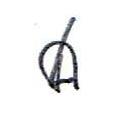 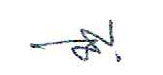 หมวดรายจ่ายเงินรับโอนเงินรับโอนเงินรับโอนผลการเบิกจ่ายผลการเบิกจ่ายหมายเหตุหมวดรายจ่ายงบประมาณ (บาท)โอนเพิ่มเติม(ระหว่างเดือน)(บาท)รวมงบประมาณ(บาท)ผลการเบิกจ่ายผลการเบิกจ่ายหมายเหตุหมวดรายจ่ายงบประมาณ (บาท)โอนเพิ่มเติม(ระหว่างเดือน)(บาท)รวมงบประมาณ(บาท)เบิก (บาท)ร้อยละหมายเหตุงบดำเนินงาน19,988,318 - 19,988,318 15,898,821.53 79.54 งบลงทุน804,000 - 804,000 804,000 100 รวม20,792,318 - 20,792,318 16,702,821.53 80.33 หมวดรายจ่ายงบประมาณ(บาท)เบิกจ่าย(บาท)ร้อยละงบดำเนินงาน---งบลงทุน---รวม---หมวดรายจ่ายงบประมาณ(บาท)เบิกจ่าย(บาท)ร้อยละงบดำเนินงาน---งบลงทุน---รวม---อำเภอจำนวนองค์กรปกครองส่วนท้องถิ่น (แห่ง)จำนวนตัวอย่างจำนวนตัวอย่างจำนวนตัวอย่างจำนวนตัวอย่างจำนวนตัวอย่างจำนวนตัวอย่างอำเภอจำนวนองค์กรปกครองส่วนท้องถิ่น (แห่ง)หัวสุนัขหรือแมวส่งคงเหลือหัวสัตว์ชนิดอื่นๆส่งคงเหลือเมือง1412111220ท่าอุเทน9880110โพนสวรรค์8707101ศรีสงคราม10862202บ้านแพง6532101นาหว้า7642101นาทม3360000ปลาปาก9990000เรณูนคร9990000ธาตุพนม121091202นาแก1311110202วังยาง3340000